DIDATTICA INTERCULTURALE9 CFU  54 oreProf. Donatello SantaroneTitolo e contenuti del corsoPer una didattica interculturale della poesia. La poesia-mondo di Franco Fortini. Il corso si propone di leggere e commentare alcune poesie di uno dei massimi poeti italiani ed europei del secondo dopoguerra, Franco Fortini (1917-1994), cercando di farne emergere l’intreccio interculturale di luoghi, temi, figure, linguaggi provenienti dalle diverse esperienze storiche, culturali, poetiche del poeta. Proveremo a rintracciare la dimensione interculturale dell’opera di Fortini, che si caratterizza per il cosmopolitismo e per l’internazionalismo delle sue poesie e prose e per la sua attività di “mediatore culturale” attraverso la traduzione (Milton, Goethe, Kafka, Proust, Brecht, Eluard), consapevole che la storia e la cultura del mondo sono lo sfondo cognitivo per comprendere le esistenze individuali. La lettura dei testi, l’interpretazione come esercizio critico dell’immaginazione, con il conseguente commento storico-critico, tenterà di consolidare tre capacità di cui parla il critico Romano Luperini: “la capacità cognitiva, come allargamento e approfondimento delle conoscenze specifiche della disciplina e delle conoscenze linguistiche e culturali che si ottengono dalla fitta rete di interferenze che presiede all’atto della lettura e dell’interpretazione; la capacità immaginativa, come arricchimento esistenziale, emotivo e culturale prodotto dal contatto con quel grande serbatoio dell’immaginario che è la letteratura; la capacità critica, come educazione alla complessità e alla problematicità del momento ermeneutico, alla parzialità e al carattere interdialogico di ogni verità e alla dialettica democratica del conflitto delle interpretazioni. Queste tre capacità delineano altrettanti obiettivi formativi”. Una parte del programma viene dedicata alla prima infanzia e alle applicazioni ai contesti educativi per l’infanzia.Obiettivi Saper leggere e commentare criticamente un testo poetico e un testo argomentativo.Sperimentare il carattere “straniante” del linguaggio della poesia.Acquisire un metodo di lettura dei testi non impressionistico ma fondato il più possibile sulla “lettera” di ciò che il testo dice.Saper connettere nell’analisi dei testi diversi saperi.Conoscere alcuni momenti fondamentali della storia e della cultura mondiale dei secoli XIX, XX e XXI e connettere tali momenti alla dimensione educativa e letteraria.Acquisire capacità cognitive, immaginative, critiche.Testi d’esame:Franco Fortini, Tutte le poesie, a cura di L. Lenzini, Mondadori, Milano 2014.Pier Vincenzo Mengaldo, I chiusi inchiostri. Scritti su Franco Fortini, a cura e con un saggio di D. Santarone, Quodlibet, Macerata 2020.Francesco Diaco, Dialettica e speranza. Sulla poesia di Franco Fortini, Quodlibet, Macerata 2017.Inizio delle lezioniMercoledì 7 ottobre 2020: si raccomanda di portare dal primo giorno a lezione i libri di testo; considerato il carattere seminariale del corso, fondato sulla lettura e il commento dei testi, senza i libri non sarà possibile fare lezione.Orario delle lezioni Le lezioni si svolgono il mercoledì nei semestri primo (h 9-12, ottobre-dicembre 2020) e secondo (h 9-11, marzo-aprile  2021) in aula …………… in Via Principe Amedeo 184.Modalità di organizzazione della didattica: seminariale. Breve introduzione storico-critica del docente, lettura e commento del testo, interventi degli studenti, discussione. Interventi di esperti esterni e visione di film e documentari. Produzione di brevi relazioni, sintesi critiche, riassunti, power point o altro materiale didattico da parte degli studenti. Nell’eventualità di una ripresa del COVID-19 e in ottemperanza di eventuali decreti governativi e di Ateneo, le lezioni potranno essere svolte in modalità a distanza.Modalità di svolgimento della prova di profitto: esame orale. Allo studente verrà chiesto di leggere, analizzare e commentare poesie di Franco Fortini. Nell’eventualità di una ripresa del COVID-19 e in ottemperanza di eventuali decreti governativi e di Ateneo, gli esami potranno essere svolti con modalità a distanza.N. b.: è vietato fare le fotocopie dei libri di testo; il giorno dell’esame le studentesse e gli studenti dovranno pertanto portare i libri di testo (naturalmente anche da prestito bibliotecario).Orario di ricevimento studentiMercoledì ore 13-14, Stanza 20, piano terzo, Via del Castro Pretorio 20, 00187 Roma.Il docente riceve per appuntamento anche in altri giorni della settimana previo appuntamento da prendere per email. Contatti: tel. 06/57339334; cell. 368/3062489;donatello.santarone@uniroma3.it    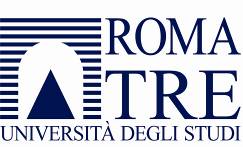 Dipartimento di Scienze della FormazioneCorso di Laurea in Scienze dell’Educazione Eduform - FormatoriAnno Accademico 2020-2021